Toronto y NiagaraDuración: 5 días 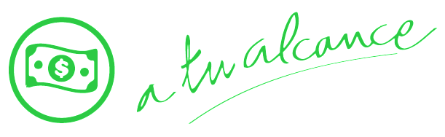 Llegadas: diarias, 01 de mayo 2023 al 26 de abril 2024 (revisar suplementos para temporada alta)Mínimo 2 pasajeros.Servicios compartidos.Día 1.- TorontoTras la llegada a Toronto, traslado al hotel (no incluido).  El resto del día lo pasará como usted guste para seguir explorando la ciudad de Toronto. Alojamiento.Día 2.- TorontoDisfrute de la libertad que ofrece el bus turístico (hop on/hop off) en la ciudad de Toronto, la mayor y más diversificada ciudad de Canadá. Conozca sobre las diversas culturas y los barrios interesantes de Toronto mientras que pasean por el Centro Comercial Eaton, Chinatown, CN Tower, vieja y nueva Cámara Municipal, Casa Loma, la zona de Yorkville, la Universidad de Toronto, Centro Roger´s, Harbourfront y los edificios del Parlamento. Alojamiento.Día 3.- Toronto – NiagaraTraslado de Toronto a las cataratas del Niágara. En camino a Niágara, primero observaran las inolvidables e imponentes cataratas estadounidenses y las Horseshoe Falls. Alojamiento.Día 4.- NiagaraEn este viaje guiado, verá el Reloj floral y Brock’s Monument y viajará a lo largo de la pintoresca carretera del Niágara hacia Niagara-onthe-Lake. Tendrá algo de tiempo libre para pasear por este pintoresco pueblo. El paseo abordo del bote “Voyage to the Falls” que lo llevará a la base de las increíbles Horseshoe Falls es una de las principales atracciones de esta excursión. Esta excursión incluye un almuerzo en un lugar con una vista impresionante de las estruendosas cataratas. Alojamiento.Día 5.- NiagaraA la hora indicada traslado al aeropuerto. Fin de nuestros servicios.Se necesita permiso ETA para visitar Canadá.Incluye:2 noches de alojamiento en Toronto y 2 en NiagaraBus turístico de Toronto (hop on/hop off) en inglés (válido por 24 horas), que incluye un crucero de temporadaTraslado a Niagara FallsExcursión a Niagara Falls y Niagara-on-the-Lake de 5 horas de duración, incluye almuerzo y el crucero “Voyage to the Falls”; en inglés*Traslado al aeropuerto de Toronto (podrá optar por traslado al centro de Toronto si lo solicita)Todos los impuestos aplicables*Voyage to the Falls es sustituido por el Journey Behind The Falls durante la temporada baja.No incluye:Asistencia de viaje básica. (opcional asistencia de cobertura amplia, consultar con su asesor Travel Shop)Boletos de avión para su llegada y salida a Canadá. Alimentos no especificados Manejo de equipaje extraTodo servicio no descrito en el precio incluyePropinas y gastos personaleseTA de ingreso a CanadáImportante:Debido al impacto del Covid – 19, todos los tours están sujetos a cambios (días de operación, incluidos, pick up, horarios). En caso que algún tour no esté disponible en el momento del viaje, estaremos ofreciendo una alternativa de tour o el reembolso del mismo.Máximo 2 menores por habitación, compartiendo con 2 adultos.Edad de los menores 0 a 11 años.El ETA es un permiso electrónico que permite a los Ciudadanos Mexicanos ingresar a Canadá y es obligación de los pasajeros solicitarla antes de viajar NO nos hacemos responsables en caso de olvido. El costo es de $7 CAD por persona y la solicitud se hace rápidamente en línea desde: www.canada.ca/eta (descripción http://www.cic.gc.ca/english/visit/eta-facts-es.asp)Los hoteles están sujetos a cambio según la disponibilidad al momento de la reserva por el tour operador. En ciertas fechas, los hoteles propuestos no están disponibles debido a eventos anuales preestablecidos. En esta situación, se mencionará al momento de la reserva y confirmaremos los hoteles disponibles de la misma categoría de los mencionados.Habitaciones estándar. En caso de preferir habitaciones superiores favor de consultar.No se reembolsará ningún traslado, visita y/o servicio en el caso de no disfrute o de cancelación del mismo.El orden de las actividades puede tener modificacionesAl momento de su registro en el hotel, una tarjeta de crédito le será requerida, esto es con el fin de garantizar que usted se compromete a no dañar la habitación y dejarla en las mismas condiciones que le fue entregada. La Tarjeta de crédito le ayudara también para abrir crédito dentro de las instalaciones del hotel para consumo interno. Manejo de Equipaje en el autobús máximo de 1 maleta por persona. En caso de equipaje adicional costos extras pueden ser cobrados en destino.  Para poder confirmar los traslados debemos recibir la información completa a más tardar 30 días antes de la salida. Si no recibimos esta información el traslado se perderá sin reembolso.HOTELES PREVISTOS O SIMILARESHOTELES PREVISTOS O SIMILARESHOTELES PREVISTOS O SIMILARESCIUDADHOTELCAT.TORONTOCHELSEA HOTELPNIAGARARADISSON HOTEL & SUITES FALLSVIEWTSCHECK IN - 15:00HRS // CHECK OUT- 12:00HRSCHECK IN - 15:00HRS // CHECK OUT- 12:00HRSCHECK IN - 15:00HRS // CHECK OUT- 12:00HRS﻿TARIFA POR PERSONA EN USD﻿TARIFA POR PERSONA EN USD﻿TARIFA POR PERSONA EN USD﻿TARIFA POR PERSONA EN USD﻿TARIFA POR PERSONA EN USD﻿TARIFA POR PERSONA EN USDSOLO SERVICIOS TERRESTRESSOLO SERVICIOS TERRESTRESSOLO SERVICIOS TERRESTRESSOLO SERVICIOS TERRESTRESSOLO SERVICIOS TERRESTRESSOLO SERVICIOS TERRESTRESDBLTPLCPLSGLMNR01 - 28 MAY (MIÉRCOLES-JUEVES)830700630136018001 - 28 MAY (VIERNES-MARTES)790680610128018029 MAY - 14 JUN / 10 - 31 OCT (MIÉRCOLES-JUEVES)840710640139018029 MAY - 14 JUN / 10 - 31 OCT (VIERNES-MARTES)800690620131018015 JUN - 04 SEP (MIÉRCOLES-JUEVES)960800720164018015 JUN - 04 SEP (VIERNES-MARTES)890740670148018005 SEP - 09 OCT (MIÉRCOLES-JUEVES)860720660143018005 SEP - 09 OCT (VIERNES-MARTES)820700640135018001 NOV 2023 - 26 ABR 2024 (MIÉRCOLES-JUEVES)670600560104018001 NOV 2023 - 26 ABR 2024 (VIERNES-MARTES)640570550980180TARIFA POR PERSONA EN USDTARIFA POR PERSONA EN USDTARIFA POR PERSONA EN USDTARIFA POR PERSONA EN USDTARIFA POR PERSONA EN USDTARIFA POR PERSONA EN USDSERVICIOS TERRESTRES Y AÉREOSSERVICIOS TERRESTRES Y AÉREOSSERVICIOS TERRESTRES Y AÉREOSSERVICIOS TERRESTRES Y AÉREOSSERVICIOS TERRESTRES Y AÉREOSSERVICIOS TERRESTRES Y AÉREOSDBLTPLCPLSGLMNR01 - 28 MAY (MIÉRCOLES-JUEVES)1770164015702300112001 - 28 MAY (VIERNES-MARTES)1730162015502220112029 MAY - 14 JUN / 10 - 31 OCT (MIÉRCOLES-JUEVES)1780165015802330112029 MAY - 14 JUN / 10 - 31 OCT (VIERNES-MARTES)1740163015602250112015 JUN - 04 SEP (MIÉRCOLES-JUEVES)1900174016602580112015 JUN - 04 SEP (VIERNES-MARTES)1830168016102420112005 SEP - 09 OCT (MIÉRCOLES-JUEVES)1800166016002370112005 SEP - 09 OCT (VIERNES-MARTES)1760164015802290112001 NOV 2023 - 26 ABR 2024 (MIÉRCOLES-JUEVES)1610154015001980112001 NOV 2023 - 26 ABR 2024 (VIERNES-MARTES)15801510149019201120RUTA AÉREA PROPUESTA CON AIR CANADA SALIENDO DE LA CIUDAD DE MÉXICO: MÉXICO - TORONTO - MÉXICOIMPUESTOS (SUJETOS A CONFIRMACIÓN): 350 USD POR PASAJEROLOS VUELOS SUGERIDOS NO INCLUYEN FRANQUICIA DE EQUIPAJE - COSTO APROXIMADO 40 USD POR TRAMO POR PASAJERO.SUPLEMENTO PARA VUELOS DESDE EL INTERIOR DEL PAÍS - CONSULTAR CON SU ASESOR TRAVEL SHOPTARIFAS SUJETAS A DISPONIBILIDAD Y CAMBIO SIN PREVIO AVISO SE CONSIDERA MENOR DE 0 A 11 AÑOSVIGENCIA: 01 DE MAYO 2023 AL 26 DE ABRIL 2024CONSULTAR SUPLEMENTOS PARA TEMPORADA ALTA